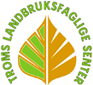 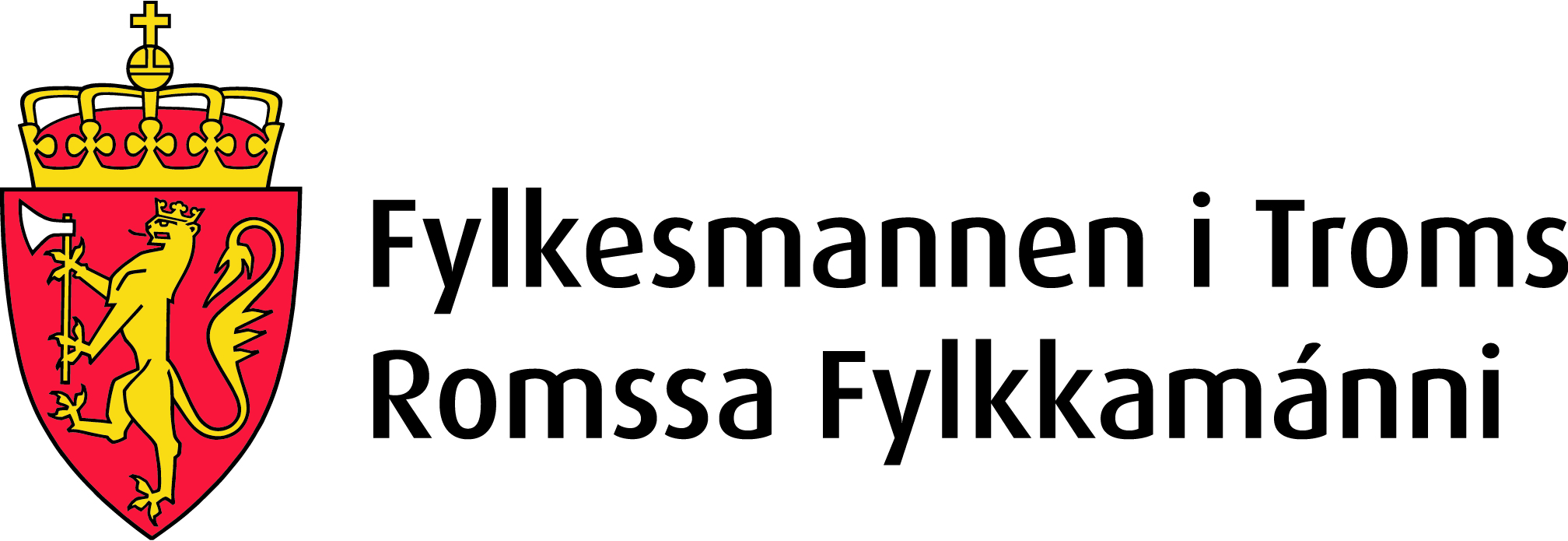 Forum for kompetanseutviklingTirsdag 16. februar 2016 på Haraldvollen i MålselvTema: Jordpakking og rekrutteringProgram:
	kl	09.30	Frammøte, kaffe m/noe attåt
	«	10.15	Kulturelt, 
	«	10.30	Velkommen til «Forum for kompetanseutvikling»
	«	10.35	Landbrukets utfordringer og muligheter i «det grønne skifte»,
 				v/ landbruksdirektør Berit Nergård Nyre 	«	10.50	Jord og jordpakking - jorda som dyrkingsmedium -effekter av jordpakking på plantevekst - strategier for å redusere problemet, 				v/ professor Trond Børresen, Norges miljø- og biovitenskaplige universitet (NMBU) 	«	11.50	Praktiske tilpassinger for å unngå jordpakking, v/ gårdbruker NN 	«	12.20	Lunsj.	«	13.20	«Agronomiprosjektet» - status og framdrift, v/ avdelingsleder Odd-Arild Finnes, Norsk institutt for bioøkonomi (NIBIO) mfl.	«	13.45	Pause.	«	14.00	REKRUTTERING:
				Hvorfor ville/vil jeg bli gårdbruker? 
				Et panel bestående av nye/påtroppende gårdbrukere samtaler om spørsmålet.	«	14.30	«Ny bonde-nettverk», orientering om etablering og drift av nettverk blant nye og påtroppende bønder i kommuner i Sør-Trøndelag, 				Etablering av tilsvarende nettverk i Troms. Diskusjon.	«	15.30	4H som rekrutteringsarena, v/ 4H konsulent Anne Kari Eliassen	«	15.15	Orienteringer om aktuelle kurs og kompetansetiltak, v/ avd.leder Oddny Asbøl, Troms landbruksfaglige senter, m.fl. 	«	16.15	Avslutning